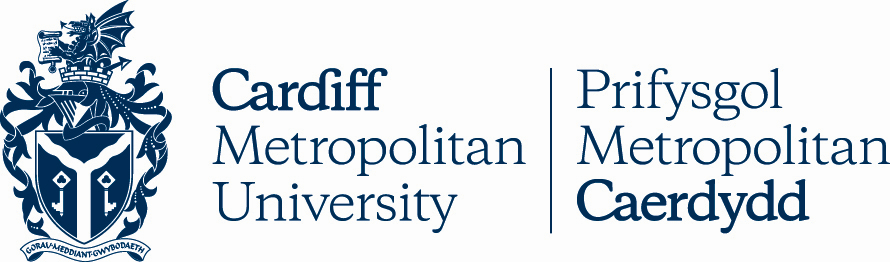 4.8MARCIAU ASEIADAU, TYSTYSGRIFAU A THRAWSGRIFIADAU TERFYNOLManylion AllweddolRheoli FersiynauMarciau Asesiadau, Tystysgrifau a Thrawsgrifiadau TerfynolDatgelu Marciau Asesiadau Gellir datgelu marciau a gafwyd mewn arholiadau neu asesiadau eraill i ymgeiswyr ar bob rhaglen astudio, ar yr amod bod y marciau hyn wedi'u cadarnhau'n gyntaf gan y Bwrdd Arholi perthnasol.  Er mwyn rhoi adborth parhaus i fyfyrwyr, gellir rhoi marciau dros dro neu ddangosyddion perfformiad eraill dros dro. Rhaid hysbysu myfyrwyr o natur y marc amodol. 	Trawsgrifiadau Academaidd Darperir trawsgrifiad academaidd gan Wasanaethau'r Gofrestrfa i fyfyrwyr ar ôl cwblhau eu hastudiaethau neu ar ôl tynnu'n ôl o'u rhaglen astudio, ar ôl cadarnhau marciau a dyfarnu credydau gan Fwrdd Arholi. Daw trawsgrifiadau academaidd mewn dau fformat gwahanol: mewn fformat digidol, a elwir hefyd yn Adroddiad Cyflawniad Addysg Uwch (HEAR) neu mewn fformat copi caled. Bydd myfyrwyr Israddedig ac Ôl-raddedig a Addysgir ar y campws yn derbyn trawsgrifiad digidol (HEAR). Bydd myfyrwyr Addysg Trawswladol yn derbyn copi caled o’r trawsgrifiad.Bydd y copi digidol neu galed yn rhoi gwybodaeth am yr hyn a astudiwyd, yr hyn a gwblhawyd yn llwyddiannus a'r hyn na chafodd ei gwblhau'n llwyddiannus. Pan fydd modiwl wedi'i gwblhau'n llwyddiannus a'r credydau a gyflawnwyd, dim ond y marc ar gyfer yr ymgais lwyddiannus derfynol a ddangosir ar y trawsgrifiad, ynghyd â nifer yr ymdrechion. Lle nad yw modiwl wedi'i gwblhau'n llwyddiannus ac nad yw'r credydau wedi'u cyflawni, dangosir y marc uchaf ar gyfer ymgais aflwyddiannus, ynghyd â nifer yr ymdrechion.  Bydd myfyrwyr yn derbyn un copi unigol o'u trawsgrifiad academaidd (ym mha bynnag fformat digidol neu gopi caled priodol) yn ddi-dâl. Tystysgrifau Bydd Tystysgrifau'n cael eu darparu i fyfyrwyr gan Wasanaethau'r Gofrestrfa yn unol â'r amserlenni yn adran 4 isod yn dilyn cadarnhad o'r dyfarniad. Ni ellir darparu copïau dyblyg o dystysgrifau. Gellir cael tystysgrifau newydd drwy e-siop ar-lein Met Caerdydd, ar gael yn: https://www.cardiffmet.ac.uk/registry/Pages/Transcripts,-Certificates-andVerification-of-Awards.aspx	https://www.cardiffmet.ac.uk/registry/Pages/Transcripts,-Certificates-and-Verification-of-Awards.aspxAmserlenni ar gyfer Cyhoeddi'r Canlyniadau, Trawsgrifiadau a Thystysgrifau Yn amodol ar gamau gweithredu'r Cadeirydd, honiadau Ymarfer Annheg ac unrhyw faterion eraill sy'n weddill, bydd yr amserlenni uchaf canlynol fel arfer yn berthnasol i gyflwyno dogfennau gan Wasanaethau'r Gofrestrfa: Proffil Marciau – wedi'i gynhyrchu o fewn 8 wythnos i ddydiad Bwrdd Arholi Trawsgrifiad digidol (HEAR) neu drawsgrifiad copi caled, tystysgrif – a gynhyrchwyd o fewn 12 wythnos i Fwrdd ArholiMae ysgolion yn gyfrifol am roi gwybod i fyfyrwyr am ganlyniadau cynnydd, ailsefyll neu fethu. Bydd ysgolion yn cyhoeddi manylion unrhyw gyfathrebiadau y byddant yn eu gwneud i fyfyrwyr am eu canlyniadau arholiad ac asesu gydag amserlenni, yn eu Llawlyfrau Rhaglen ac ar safleoedd porth myfyrwyr Moodle a'r Ysgol. Polisi ar Ddyledwyr Bydd canlyniadau myfyrwyr sydd wedi cofrestru ac sy'n dod yn ddyledwyr yn cael eu prosesu yn y ffordd arferol yn unol â'r canlynol: 5.1	Os yw myfyriwr yn ddyledwr, bydd eu harholiadau a'u haseiniadau yn cael eu marcio yn y ffordd arferol a heb ragfarn. Bydd y marc yn cael ei ddatgelu i'r myfyriwr yn yr un modd ag ar gyfer pob myfyriwr arall (ac eithrio 5.4 isod). 5.2	Os yw myfyriwr yn ddyledwr, bydd y Bwrdd Arholi yn ystyried ei broffil ac unrhyw gynnydd neu ddyfarniad perthnasol a gadarnhawyd ynghyd â'r holl fyfyrwyr eraill a heb ragfarn. 5.3	Os yw myfyriwr yn ddyledwr, bydd yn cael gwybod am benderfyniad y Bwrdd Arholi ynghylch dilyniant neu ddyfarniad yn yr un modd â phob myfyriwr arall.5.4	Os nad yw myfyriwr wedi talu ei ddyled ffioedd dysgu sy'n ddyledus ugain diwrnod gwaith cyn dyddiad ei seremoni raddio, ni fydd yn gallu bod yn bresennol.5.5	Os yw myfyriwr yn ddyledwr, ni fydd unrhyw drawsgrifiad digidol (HEAR), trawsgrifiad neu dystysgrif copi caled neu fath arall o gadarnhad o farciau neu ddyfarniad yn cael ei gyhoeddi nes bod y ddyled wedi'i thalu'n llawn. 5.6	Os yw myfyriwr yn ddyledwr, ni roddir cadarnhad o unrhyw farciau neu ddyfarniad i ddarpar gyflogwyr, prifysgolion, noddwyr neu drydydd partïon eraill hyd nes y bydd y ddyled wedi'i thalu'n llawn. Y broses ar gyfer newid enw, rhywedd a manylion personol, ar ôl y Bwrdd ArholiGellir ailgyhoeddi trawsgrifiadau academaidd a thystysgrifau gradd yn unig i fodloni gofynion cyfreithiol newidiadau mewn enwau mewn perthynas â thrawsnewid rhywedd, diogelwch personol neu amgylchiad eithriadol y gellir ei dystiolaethu. Os bydd unrhyw ddogfennau yn cael eu hailgyhoeddi o dan unrhyw un o'r amgylchiadau uchod, ni fydd tâl yn daladwy gan yr unigolyn.Bydd y Brifysgol yn newid eich rhyw gyfreithiol a gofnodwyd, fel sy'n ofynnol yn ôl y gyfraith, os ydych wedi cael Tystysgrif Cydnabod Rhywedd. Ni chaniateir i swyddogion y Brifysgol ofyn yn gyfreithiol i weld y GRC, ond gallant ofyn am dystiolaeth ddogfennol arall, fel tystysgrif geni neu basbort. Gellir newid ac ailgyhoeddi pob dogfen fawr arall i gyfleu enw newydd y myfyriwr a/neu ddewis rhywedd gan gynnwys tystysgrifau arholiad a chymwysterau cyn belled â'u bod:yn dychwelyd y dystysgrif a'r trawsgrifiad academaidd a ddarparwyd yn wreiddiol ac; yn darparu copi o'r Weithred Pleidleisio, Tystysgrif Geni neu Basbort ac;yn darparu tystiolaeth o ohebiaeth i'r Cyfarwyddwr Gwasanaethau Cofrestru yn mynegi eu dymuniad i newid eu henw a/neu ryw ar gofnodion Met Caerdydd. Sylwch y bydd yr holl ddata a gedwir gan y Brifysgol mewn cysylltiad ag unrhyw newid yn y manylion personol yn cael eu trin yn gyfrinachol.TEITL POLISIMarciau Asesiadau, Tystysgrifau a Thrawsgrifiadau TerfynolDYDDIAD CYMERADWYWYD06 Tach 2009CYMERADWYO CORFFBwrdd Academaidd drwy AQSCFERSIWN13DYDDIADAU ADOLYGU BLAENOROLChwe 2010, Mai 2010, Medi 2010, Ion 2011, Tach 2011, Rhag 2011, Maw 2013, Meh 2013, Ebrl 2014, Hyf 2014, Awst 2016, Maw 2021, Meh 2022DYDDIAD YR ADOLYGIAD NESAF2025CANLYNIAD ASESIAD EFFAITH CYDRADDOLDEBPOLISÏAU / GWEITHDREFNAU / CANLLAWIAU CYSYLLTIEDIGLlawlyfr Academaidd Ah1_04 (cardiffmet.ac.uk)DYDDIAD GWEITHREDU06 Tach 2009PERCHENNOG Y POLISI (TEITL SWYDD)Cyfarwyddwr Gwasanaethau'r GofrestrfaUNED / GWASANAETHGwasanaethau’r GofrestrfaE-BOST CYSWLLTregulations@cardiffmet.ac.ukFERSIWNDyddiad:RHESWM DROS NEWID13Mehefin 08Diweddarwyd i adlewyrchu'r gwahaniaeth rhwng trawsgrifiadau digidol (HEARs) a thrawsgrifiadau copi caled.